单一来源采购公示—、项目信息釆购人： 中南财经政法大学信息管理部	项目名称： 2021年“简道云”服务采购	拟采购的货物或服务的说明： “码上办”的基础平台（简道云）标准版本和数据接口（API）2021年使用许可。拟釆购的货物或服务的预算金额： 人民币￥（小写）25,505元，人民币大写贰万伍仟伍佰零伍元整。采用单一来源釆购方式的原因及说明： “码上办”的开发和运行依赖于PaaS架构的简道云平台。该云平台2020年度服务在2021年3月27日到期，如若未按时缴费将导致校内依赖“码上办”的136条线上流程完全无法工作，无法找到替代的工具。因此，该简道云2021年服务的采购是必要的。同时，为了应对各个业务部门新的需求，更方便地开展日常工作，需要增加采购简道云提供的API接口服务。帆软软件有限公司是简道云的唯一供应商，符合《中华人民共和国政府采购法》中第三十一条的条款一：“只能从唯一供应商处采购”的要求，故本项目拟采用单一来源采购方式进行采购。二、拟定供应商信息名称： 帆软软件有限公司	地址： 江苏省无锡市锡山区丹山路66号兖矿信达大厦2层三、公示期限 2021年 03月29 日至 2021年04 月02 日四、其他补充事宜：五、联系方式1.釆购人联系人：冯浩联系地址： 湖北省武汉市东湖新技术开发区南湖大道182号邮箱：fh@zuel.edu.cn联系电话：88386190六、附件专业人员论证意见（格式见附件）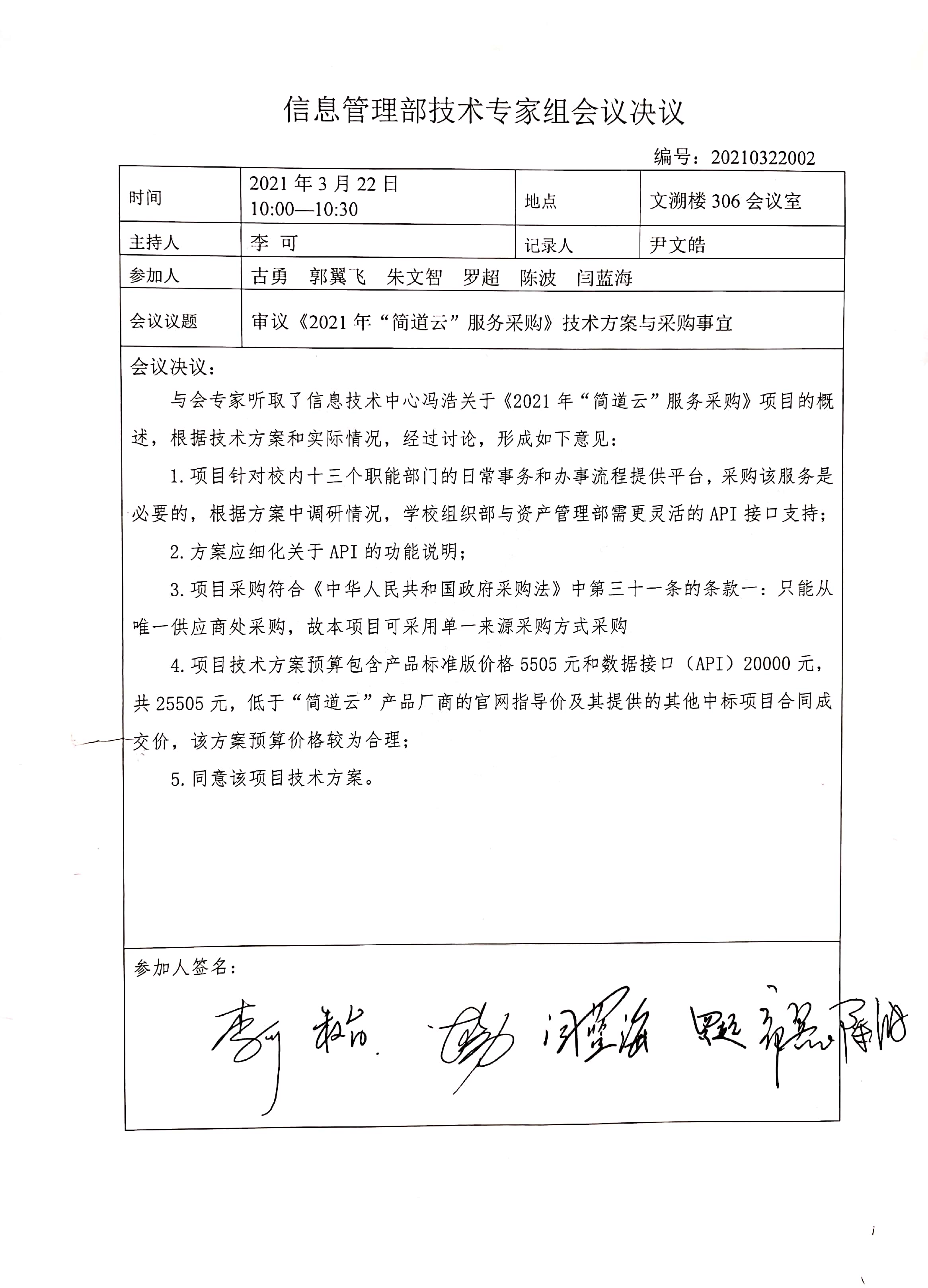 序号品名单位年限（年）预算金额（元）1简道云标准版套155052数据接口（API）套120000合计25505